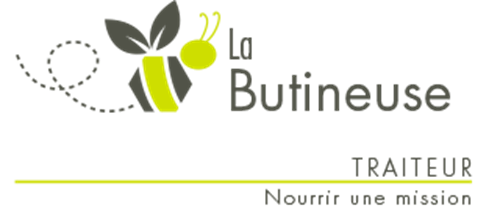 239 avenue ProulxTél : 681-0827www.labutineusedevanier.cominfo@labutineusedevanier.com www.facebook.com/LaButineusedeVanierSemaine 2 – Repas prêts à partir du jeudi 13 mai @ 9h00Commandez avant le lundi 03 mai @ 13h00Nom : 				Prénom : 		                                                              Téléphone : ___________________Adresse : 				     				_____		Repas familiauxRepas familiauxRepas familiauxRepas familiauxRepas familiauxRepas familiauxRepas familiauxPlats principauxPrixQtéPrixQté2 portions2 portions4 portions4 portionsRepas froid : Croissant jambon, fromage11.00$21.50$Saucisse aux pêches11.00$21.50$Spaghetti à la viande11.00$21.50$Poulet & légumineuse au cari11.00$21.50$Fish’n chip, sauce tartare11.00$21.50$Poitrine de poulet, sauce californienne11.00$21.50$Boulettes suédoises11.00$21.50$Crevettes & épinards crémeux sur nouilles aux œufs12.00$23.50$Filet de porc sauce toscane12.00$23.50$AccompagnementsNouilles au pistou2.50 $4.00 $Riz aux fines herbes2.50 $4.00 $Patates assaisonnées2.50 $4.00 $Brocoli2.50 $4.00 $Salade de la semaineSalade de carottes & céleri-rave 8oz2.50 $16 oz4.50 $SoupesPotage d’asperges & pommes de terre8 oz1.50 $32 oz5.00 $Soupe aux tomates & pâtes alphabets8 oz2.00 $32 oz7.00 $DessertsMuffin choco-banane6 un.4.00 $Biscuit au beurre d’arachides 6 un.4.00 $Gâteau à la salade de fruits 4 un.4.00 $